LeerdoelVertalen van duurzaamheid naar eigen opleiding/vakgebiedKritisch bronnenonderzoek doenKennis over de duurzame ontwikkelingsdoelen (DOD’s)Vertalen van praktische duurzaamheidsvoorbeelden naar de DOD’sDe opdracht – 120 min. Werk in jouw drietalDeel 1:  Online bronnenonderzoek Verzamel online, aan de hand van de onderstaande vijf vragen, informatie bij vier toonaangevende bedrijven/organisaties in Lelystad e.o. die bij jouw opleiding/vakgebied passen.Wat is het beleid op duurzaamheid? (MVO-beleid) Hoe gaan ze om met de 4 duurzaamheidsprincipes? Hoe gaan ze om met thema's als afvoer afval, grondstoffen, hergebruik, energie? Noem per bedrijf/organisatie een voorbeeld van een duurzame activiteit en/of product. (In totaal 4) Leg uit waarom ze relevant en actueel zijnWat willen ze in de toekomst verbeteren?Bekijk het invulschema in het antwoordformulier, verdeel met elkaar de taken en start met het bronnenonderzoek aan de hand van de vragenKijk niet alleen naar de website van het bedrijf als bron maar kijk ook naar minimaal twee andere bronnen die het verhaal van het bedrijf bevestigen of ontkrachtenMocht je online geen antwoord(en) kunnen vinden vragen, mail dan de betreffende vragen naar het bedrijf en vraag of ze hierop willen antwoordenVul het invulschema in. Je mag het formaat van het schema aanpassen als dat nodig isDeel 2: Duurzame ontwikkelingsdoelenJe hebt duurzame activiteiten of producten gevonden bij je bronnenonderzoek. Hoe helpen deze activiteiten bij het bereiken van de 17 duurzame ontwikkelingsdoelen? Ga online naar de site van SDG Nederland en lees de doelen nog eens door Bekijk ook de duurzame bedrijfsactiviteiten/-producten uit het bronnenonderzoek en zet deze in het tweede invulschema in het antwoordformulier Geef per activiteit of product aan, aan welk doel(en) het een positieve bijdrage levert. Leg uit waarom Vul het schema verder in PortfolioHet antwoordformulier wordt opgenomen in het porfolioHet wordt beoordeeld met onvoldoende/voldoende in het portfolio. Dit is een onderdeel van het examenDit formulier kan je uploaden in Teams in de map van periode 4Schema deel 1Schema deel 2Keuzedeel duurzaamheid in het beroep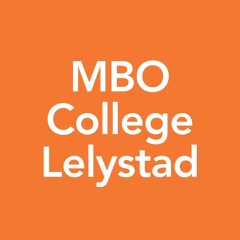 Opdracht 4.4 Bronnenonderzoek en Duurzame ontwikkelingsdoelenOnderzoek naar bedrijven op duurzaamheidKeuzedeel duurzaamheid in het beroepAntwoordformulier opdracht 4.4 Bronnenonderzoek en Duurzame ontwikkelingsdoelenPortfolio KD-duurzaamheid in het beroepNaam: Soort bedrijf/brancheBedrijfsnaamAndere bronnenDuurzaamheids-beleid (kernachtige beschrijving)Duurzaamheids-principesDuurzaamheids-thema’sDuurzaamheids-activiteit of -productToekomstige verbeteringen1234Duurzaamheidsactiviteit of -productAan welke DOD’s levert het een positieve bijdrage?Waarom levert het een positieve bijdrage?1234